Your recent request for information is replicated below, together with our response.I would like to request a breakdown of the amount of money spent by the force on all public affairs, public relations and communications in the 2021/22 and 2022/23 financial years, and the total spend so far in the 2023/24 financial year.  
This includes all spend on the aforementioned fields which includes, but is not exclusive to internal communications/public relations staff pay, advertising costs, consultant fees and agency fees.In response to your questions above, the table below provides costs requested, broken by financial year.If you require any further assistance, please contact us quoting the reference above.You can request a review of this response within the next 40 working days by email or by letter (Information Management - FOI, Police Scotland, Clyde Gateway, 2 French Street, Dalmarnock, G40 4EH).  Requests must include the reason for your dissatisfaction.If you remain dissatisfied following our review response, you can appeal to the Office of the Scottish Information Commissioner (OSIC) within 6 months - online, by email or by letter (OSIC, Kinburn Castle, Doubledykes Road, St Andrews, KY16 9DS).Following an OSIC appeal, you can appeal to the Court of Session on a point of law only. This response will be added to our Disclosure Log in seven days' time.Every effort has been taken to ensure our response is as accessible as possible. If you require this response to be provided in an alternative format, please let us know.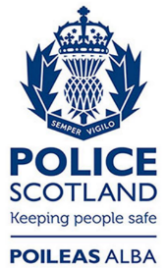 Freedom of Information ResponseOur reference:  FOI 24-0045Responded to:  03 April 2024Account2021-2022 2022-232023-24 YTDPrinting £1,758.07£2156.37£634.79Public Communications/Campaigns£249,348.40£267,839.56£36,330.27Promotional Material £188.50N/A£250.00